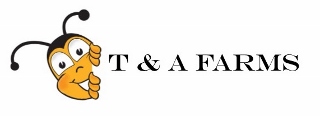 Bee Removal Contractwww.tandafarms.com(323) 708-6897Property Owner/Manager/Client ResponsibilityI state that I am the Property Owner/ Manager of the property at address: ______________________________________________________________________________________and that I am not the renter or tenant. I authorize T & A  Farms LLC to remove  _______colony(ies) of bees from the property. I understand that this may require disassembly of parts of walls, floors, interior and/or exterior or any other part of the bee-inhabited cavity in the effort to perform the removal. I understand that T & A Farms LLC relieves me of any liability should an accident occur causing injury to the beekeeper while performing bee removal services. I also understand that T & A Farms LLC (Adam Novicki) will not perform repairs or be responsible for any repair work required resulting from the bee removal effort. I realize the entrance must be sealed properly to ensure that bees will not find the same entrance and inhabit the cavity again in the future. It is my responsibility to communicate these details to the contractor. I understand the removal of a colony and its honey can be an extremely messy and sticky process. While the beekeeper will take measures to keep the mess to a minimum, general post-removal cleanup and washing is not the responsibility of T & A Farms LLC. I have shared below any details of previous attempts to remove or encourage the bees to leave:Pesticide use/removal notes: _________________________________________________________________Beekeeper ResponsibilityIf removing honeybees specifically (aka not wasps or yellow jackets, etc.) my cut-out service will include the removal of the honeycomb. This is critical because any remaining honey will spoil and attract many pests if not also removed. I will put forth my best effort to remove as many  individual bees as possible. 100% removal of all bees belonging to the colony(s) may not be possible due to the fact that a certain percentage of foraging bees will be out collecting nectar and pollen. These bees will eventually return to the hive location to find their colony missing and their numbers will taper down to nothing usually within about 15 days.Payment Agreement:The client agrees to pay the flat rate of __________. The client understands that if this amount must be exceeded due to extenuating circumstances the client’s notice and approval is required before any such work will proceed. I also understand that payment in full is due when the colony removal is complete.Property Owner/Manager Signature: _____________________________________ Date: ____/_____/  20            .T & A Farms Authorized Signature: ________________________________________________ Date: ____/_____/  20            .